Fr3 PROJET SUR LA FRANCOPHONIEVous allez faire une présentation PowerPoint sur le pays francophone qu’on vous a donnéOn va utiliser ces présentations pour apprendre plus sur la Francophonie et de préparer un livret par classeVotre présentation DOIT être intéressante, avec des photos, des cartes etc.Ça doit être VOTRE travail, écrit en français de votre niveauLes 10 points importants à incorporer et discuter (1 par page PowerPoint):La géographie et démographie (drapeau, le Président/Chef d’état, carte, capitale, villes principales, climat, population, système monétaire, continent)L’ethnicité et langues (parlées et officielles) Les religions pratiquéesLa cuisine et la nourritureLes sports pratiquésLes arts et la musiqueLe tourismeLes industries et l’agricultureL’économie (exportations / importations)Le système politique Bénin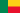  Burkina Faso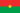  République du Congo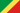  Rép. Dém. du Congo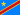   Côte d'Ivoire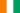  La France (Les DOM-TOM)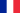  Gabon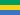  Guinée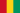  Mali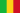  Niger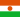  Sénégal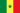  Togo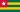  Belgique 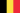  Burundi  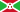  Cameroun 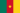  République centrafricaine 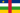  Djibouti 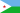  Haïti 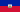  Madagascar 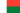  Rwanda 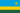  Seychelles 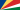  Suisse  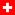  Tchad 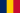  Vanuatu 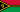   Québec (province du  Canada)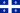 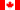  Luxembourg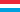   Maroc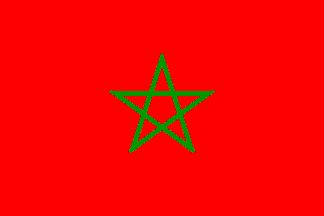  Tunisie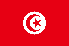  Algérie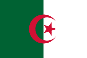   Viêtnam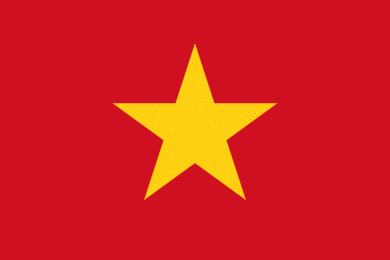 